Мұражай – баға жетпес тарихи қазыналар қоры09.01.2023 күні мектебімізде “Мұражай – баға жетпес тарихи қазыналар қоры’’ тақырыбында, Аға тәлімгер 2- сынып оқушыларына қолдан жасалған макеттер  Балқаш қаласының заводы, Ағыбай батыр көшесі, Киіз үйді қазақ халқы «қасиетті, киелі шаңырағымыз» деп дәріптей келе,киіз үй туралы жан - жақты мәлімет беріп  т.б қол өнерлермен таныстырып өтті. Оқушылардың жан жақты ой- өрісін дамыту,тарихи мұралар туралы тереңінен білуге мақсатында ұйымдастырылды. 09.01.2023 в нашей школе на тему “Музей – фонд бесценных исторических сокровищ’, Вождатая  представил ученикам 2 - х классов макеты ручной работы Завод г. Балхаш, ул. Агыбай батыра, юрту, где казахский народ воспевал «қасиетті, киелі шаңырағымыз»  подробно рассказал о юрте и многое другое. Организовано с целью развития всестороннего мышления учащихся,углубленного знания об историческом наследии.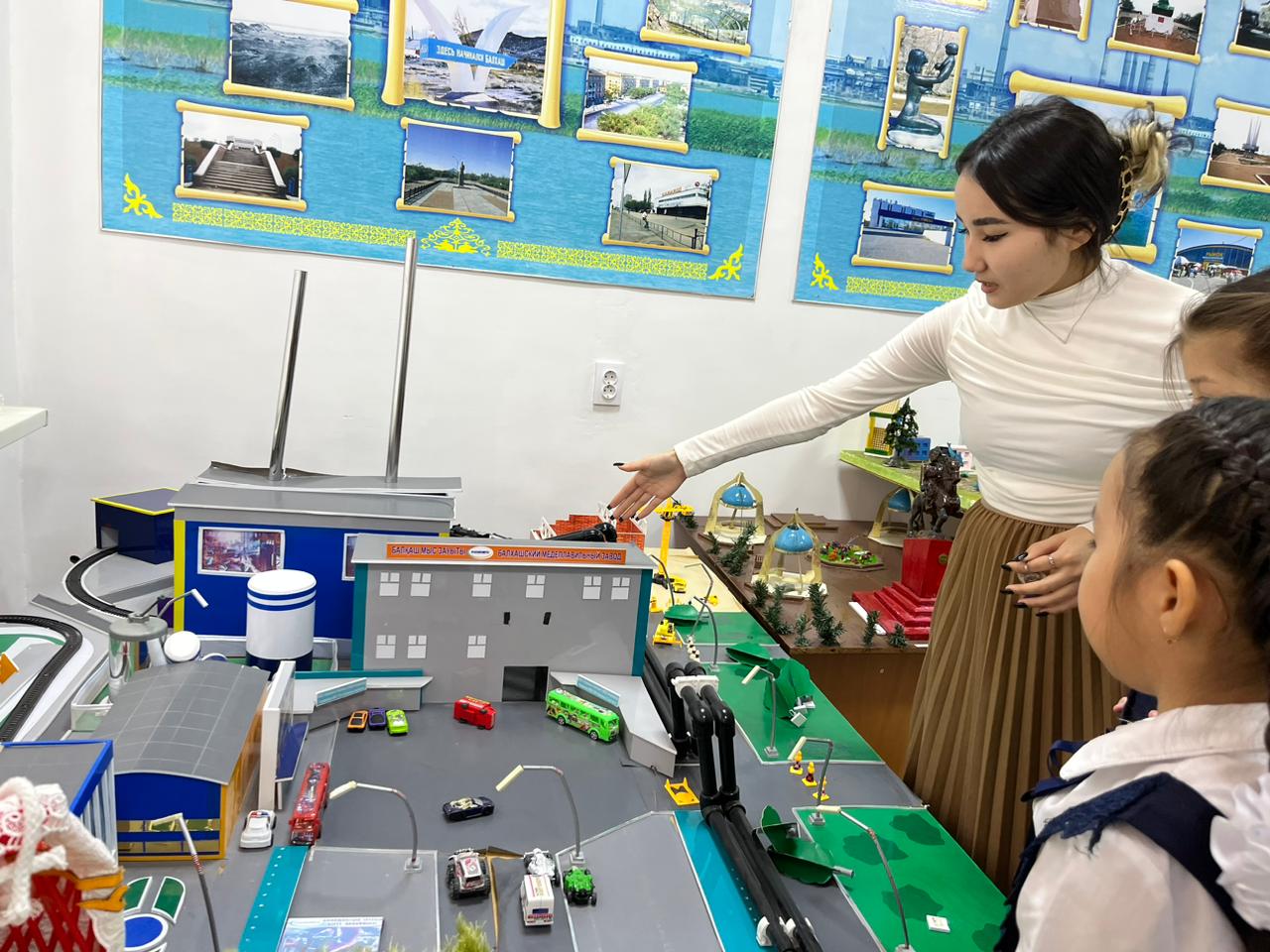 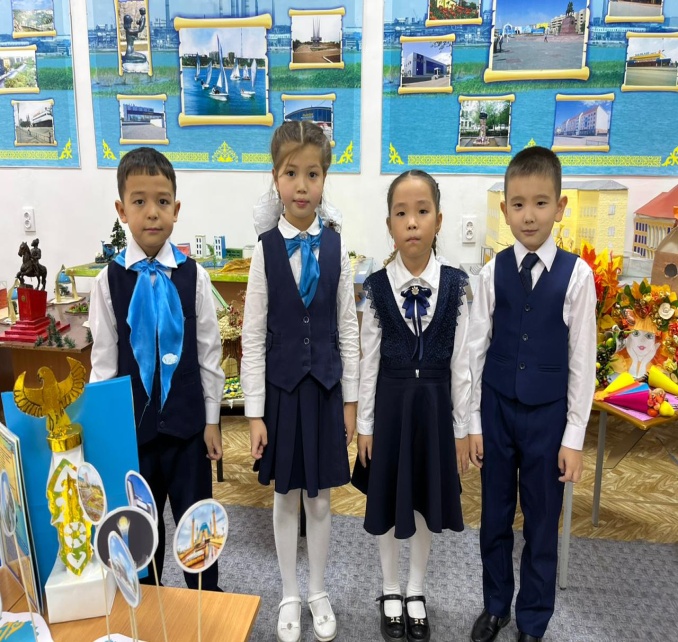 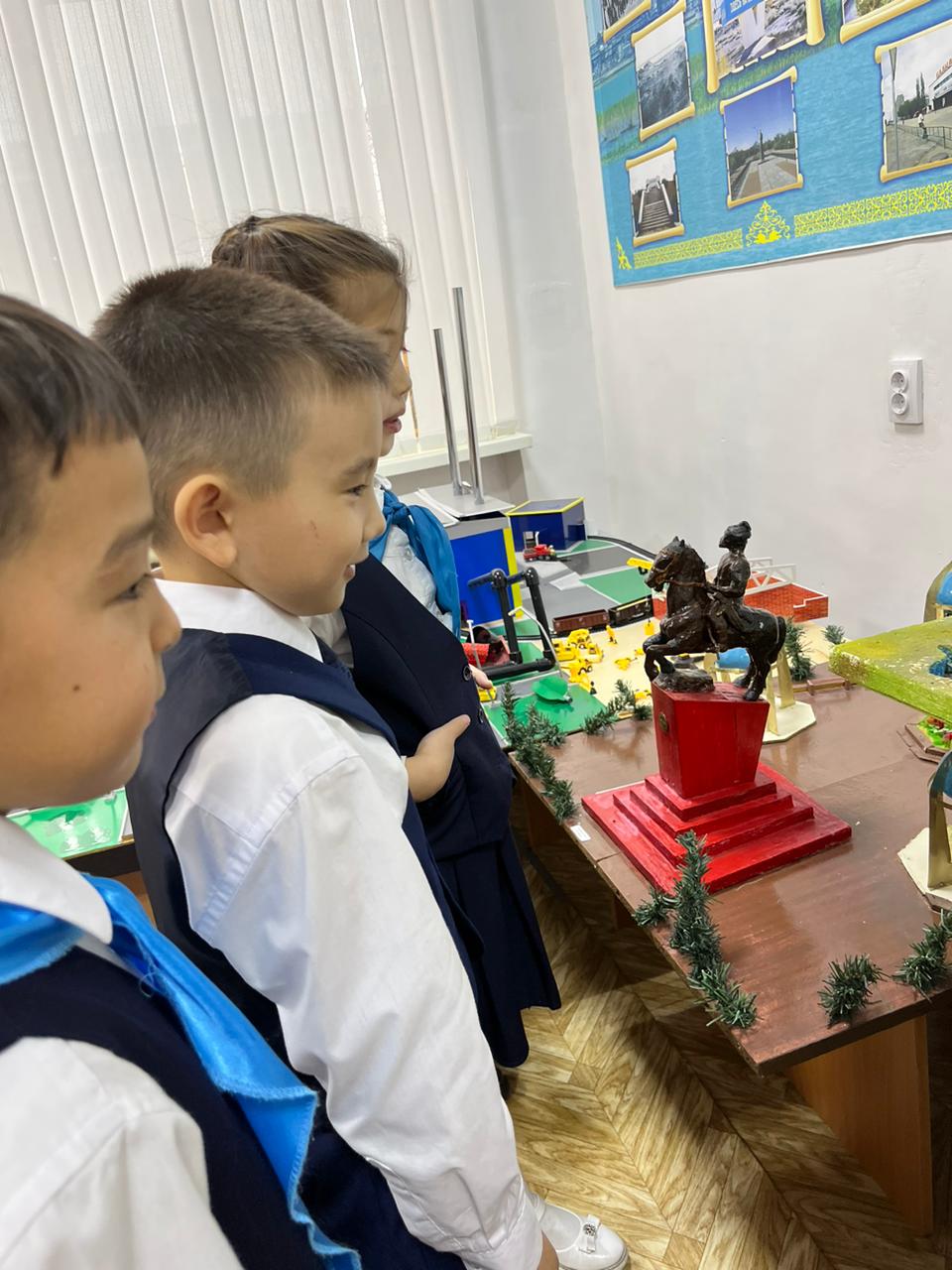 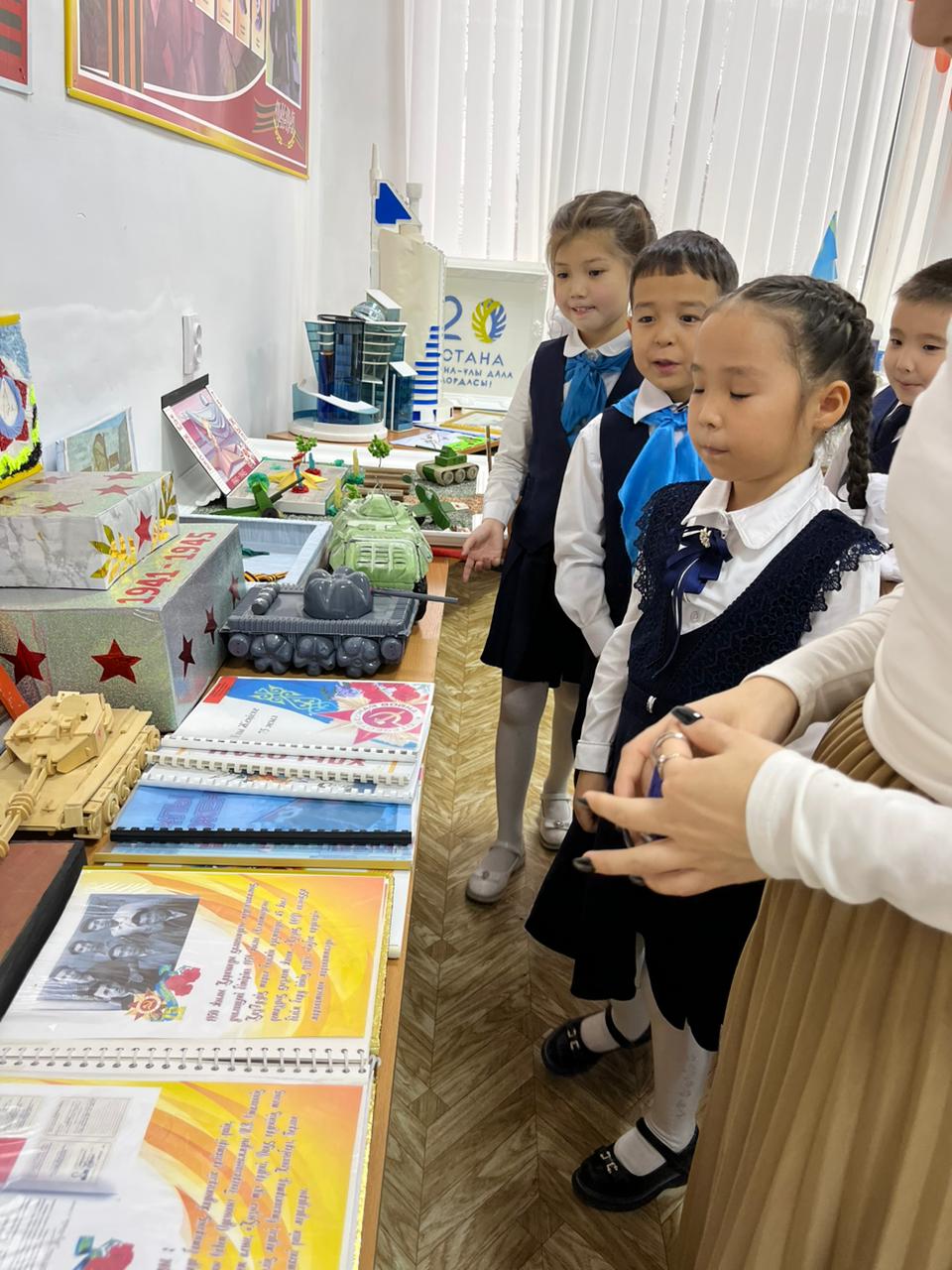 